Математические задания и игры Родитель: (потом можно выучить наизусть вместе с ребенком)Придумано кем – то просто и мудроПри встрече здороваться: «Доброе утро!»«Доброе утро!» - солнцу и птицам.«Доброе утро!» - улыбчивым лицам.Крепко за руки давайте возьмемсяИ друг другу мы улыбнемся.Игра с мячом «Назови соседей числа».Родитель: Послушай внимательно правила игры. Я бросаю мяч и называю число, а ты, бросая мне мяч обратно, будешь называть предыдущее и последующее числа по - другому соседей названного числа.  Вторая игра «Ответь на вопрос»*Сколько пальцев на руке?*Сколько пальцев на двух руках?• Какое сейчас время года?• Назови весенние месяцы?• Какое сейчас время суток?*Что наступает раньше утро или вечер?*Какой сегодня день недели?• Какой день недели был вчера?*Какой день недели будет завтра?• Сколько дней в неделе?*Сколько рабочих дней?*Сколько выходных?*Какой день недели находится между понедельником и средой?• Сколько месяцев в году?*Назови число и месяц своего рождения.*Какого числа день космонавтики.Пальчиковая  гимнастика. Раз, два, три, четыре, пять, (Массировать каждый пальчик.)Начинаем мы взлетать. (Хлопки в ладоши.)На ракете улетим, (Сложить ладошки, «взлететь».)И всю Землю облетим. (Соединить кончики пальцев, образуя шар.)На Луне мы прилунимся, (Постучать подушечками пальцев по столу.)И на Землю возвратимся. (Сложить ладошки, «улететь».)ФизкультминуткаРуки ставим мы вразлет: (Руки в стороны.)Появился самолет. (Полетели как самолеты.)Мах крылом туда сюда, (Наклоны влево- вправо.)Делай раз и делай два (Повороты влево- вправо)Раз и два! Раз и два!Руки в стороны держите, (Руки в стороны.)Друг на друга посмотрите. (Повороты влево - вправо.)Раз и два, раз и два! (Прыжки на месте.)Опустили руки вниз, (Опустили руки.)И на место все садись! (Сели на места.) Математические задачи 1. Восемь космонавтов на ракету селиВосемь космонавтов в космос полетелиОдин из них устал, от товарищей отсталПоскорей ответ найдите, сколько космонавтов на орбите?2. Две звезды у Арины, две звезды у Марины,Две звезды у Паши, две звезды у НаташиСосчитай поскорей сколько звёзд у детей?3. В тёмном небе десять звёзд ярко засиялиДве из них сорвались в низ - мы желания загадалиТеперь слушайте вопрос «Сколько же осталось звёзд?»(Запишите решение задач цифрами, проговаривая все знаки и цифры.)Игра «Говори наоборот»
 Длинный - короткий
Высокий –Широкий – 
Толстый – 
Справа – 
Вверху – 
Далеко – 
Большой – 
Много – Светло-
Графические задания( у кого есть принтер, распечатайте, пожалуйста, выполните задания и присылайте  в группу «ВК»
- 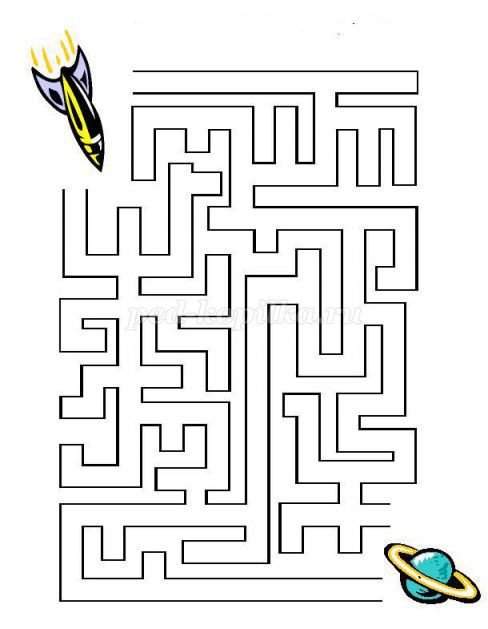 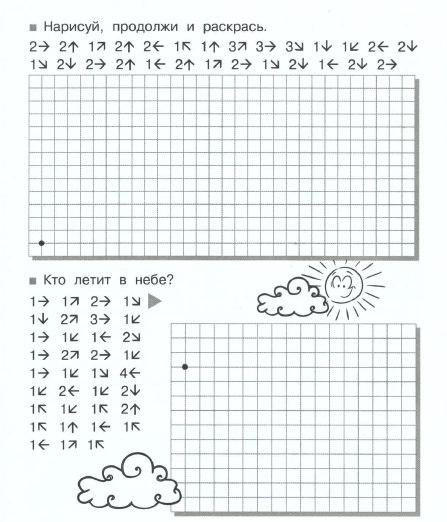 Графический диктант лучше выполнять на листе в крупную клетку. Вы диктуете, а ребенок пишет. Обратите внимание, Чтобы дети держали правильно карандаш.